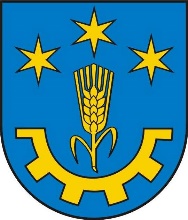 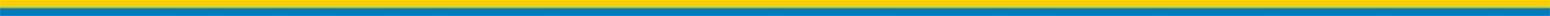 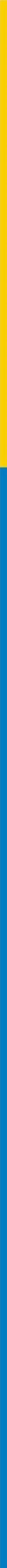 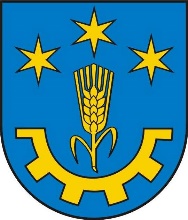 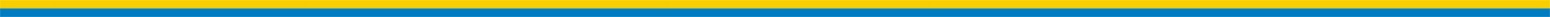 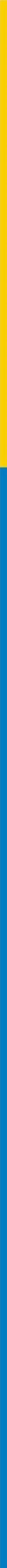 Znak: PL-I.6733.2.2022                                                     Gorzyce, dnia 02 stycznia 2023 r.OBWIESZCZENIEw sprawie  wydania decyzji o  ustaleniu  lokalizacjiinwestycji   celu   publicznego                  Stosownie do art. 49 ustawy z dnia 14 czerwca 1960 r. Kodeks postępowania administracyjnego (tj. Dz. U. z 2021 r. poz. 735 z późn. zm.), oraz w związku z art. 53                      ust. 1 ustawy z dnia 27 marca 2003 r.  o planowaniu i zagospodarowaniu przestrzennym                 (tj. Dz. U. z 2022 r. poz. 503, ze zm.),Wójt Gminy Gorzyce zawiadamia,-  że na wnioski z dnia 31.05.2022 i 09.06.2022 r. Polskiej Spółki Gazownictwa Sp. z o.o.                                                              w Tarnowie zs. ul. Bandrowskiego 16, 33-100 Tarnów;-  została wydana decyzja nr 1/2023 z dnia 02 stycznia 2023 r. o ustaleniu lokalizacji inwestycji celu publicznego polegającej na przebudowie sieci gazowej ś/c dn90/63mm wraz z przyłączami w msc. Trześń na terenie inwestycji stanowiącym działki nr ewid. 678/2, 710, 706/1, 673/1, 644/1, 668, 671, 672, 313/2, 279/5, 282/2, 311/1, 309, 310, 304, 302, 301, 303/1, 291, 289, 285, 284, 283/4, 277/6, 268, 213/1, 216, 215, 214, 212/2, 212/1, 209, 208/1, 205/1, 204/1, 201/4, 201/3, 200/1, 197/1, 196/1, 192/1, 191/1, 188/1, 187/1, 184/1, 183/1, 180/4, 180/3, 179/1, 176/1, 175/1, 172/2, 172/3, 278/4                                          w miejscowości Trześń w Gminie Gorzyce.                Z treścią ww. decyzji strony mogą zapoznać się w Urzędzie Gminy w Gorzycach,                            ul. Sandomierska 75, 39-432 Gorzyce, Biuro Obsługi Interesantów na parterze  w dniach pracy urzędu, w godzinach 800  - 1500 . (zgodnie z art. 49 KPA doręczenie uważa się za dokonane po upływie 14 dni od dnia publicznego ogłoszenia).          Z poważaniem         Wójt Gminy Gorzyce          Leszek  Surdy